BAPHAHT 3Paage«  1. AVQHPOBAHHE               Bbl j/CAbJ au me 6 abJCKd8bJBn u tiii. Hcma joanme coomaemcm aue se:iiröy BbJCKO3bJBO H ttJlNtZ u:a:ur6ozo zoaopapezo A —F u ymaep:›x:6euuamu, 6aHHbl vu a cnucu:e 1 —’7. HcnOnb3yu me u:a:›n6oe ymaep:›x:6euue, o6ooiia zeiiiioe  coomaemcmaympeti  quifipou, mornno o6uu  par. B aa6auuu  ecmu o6-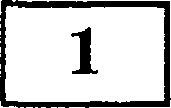 no  nuuiuee  ymaep:uc6euue. Bbl  QCS bl uiume  can  HCb 6aa:air   bl. Saiiecume  caou  omaembi  IS ma6nmy.Our guests will appreciate  live  musical entertainment.We offer seasonally  inspired cooking.The restaurant is an excellent venue for  business  lunch.Our restaurant  caters  for special occasions.We create  a family-style atmosphere.The restaurant  is close to nature.We offer delicious food.                 Bbl )CJibluiume duanoz. Onpe6enume, KaKue no npuaedeu Hblx ymaep:xcdeiiuti A — G coom- aemcmaymm  codep:›«:a sum  men:cma  (1  — True), u:aKue  we coomaemcmaymm  (2  —  Fatse) u o uem a men:cme  tie cxnanuo,  mo ecmb  on ocuoanuuu  men:cma  newbo9 6aiTlb  on nono:›x:umenbuOzo,  uu  om-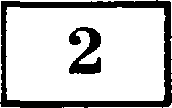 omaema  (3  —  Not   stated). 13aiiecume  iiomep  abi6paumono aamu  aapuauma  omae-fItO  fJ fItO A u qy.	bJ   )CH  bluiume  enntZCb  dBnM   bJ.A	Mrs Ryefield  has been planning  her visit to the hotel for  a long time. B	The  hotel is fully booked  until the 18th of September.Mrs Ryefield would like to have a single room with the garden view.Mrs Ryefield would like to have two meals a day included into the price. E		Mrs Ryefield chooses to pay 110 euro per night for a double room.F	Mrs Ryefield’s  credit card is valid until the end of  next year. G	Mrs Ryefield’s  confirmation  number  is 757685.Bbt   CHbluiume  us mepabm C 3H:cnepmom no or:py:iirampeu cpe6e. B oa6aiiuax 3 —9 oanuuiume a  none  omaema  qu‹fipy  1,  2  non   3,  coomaemcmaympylD  8bi6paiiiiomy  Banu  aapuaumy  omaema. B  bl  CCII bluiume  snntZCb  dBnM    bJ.              Stewart  Brand criticizes  his  fellow environmentalists because they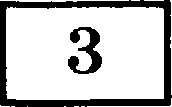 have changed radically.want to re-examine fundamental ideas.stiek to old environmental problems.OzaeT:   	              Stewart  Brand is convinced that  new technologies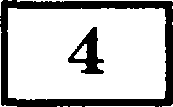 can help to solve the problem of global warming.don’t make sense anymore.are harmful  to the environment.OTBeT:   	26	AH r/in ficxn fi 93blK: 10 TPEH HP0B09 H blX BAPHAHTOB 3K3ANEHAgH0HH blX PA60T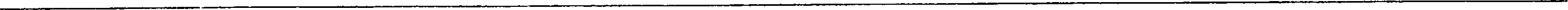               At present  the attitude to nuclear  power generation is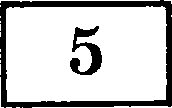 mainly negative.	2) constantly  changing.OTaez:    	              Stewart Brand blames environmentalists for using science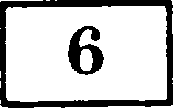 to oppose growing transgenic  crops  in Africa.to prove global  climate change.only when  it  matches their ideas.OTeeT:  	New technologies  in agriculture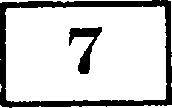 mostly positive.allow to grow organic food.cause air pollution.OT*eT:  	Air pollution  from coal  burning is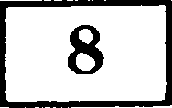 are more productive.less than  pollution  from nuclear reactors.absolutely  irreversible.greater in the USA than  in  China.OT*eT:  	              A future breakthrough  in nuclear  technology  refers  to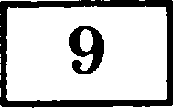 the possibility  of recycling  the spent  nuclear fuel.the new ways of spent nuclear-waste storage.the borehole technology.OTaev:   	Pasoe« 2. VTEHHE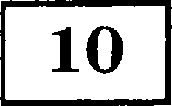 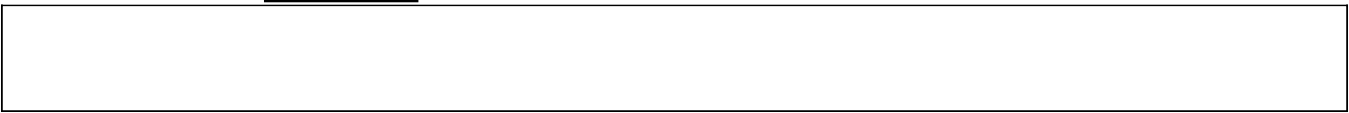 Recognize Your Limitations	S.  Plan Your WorkTake a Rest	6.  Stay Calm Under PressureClear Out Distractions	7.  Work  With InterestHave Help Handy	8.   Stay FocusedThe overriding idea is to go for simplicity. A quiet basement, a library table or the ground next to a big tree outside allow you to focus on what you’re doing. Examples of poor locations would include the kitchen table, common areas where you’re likely to en- counter friends, or even your own room, as it’s usually  stocked  with  a computer,  televi- sion, and video games that seem a lot more appealing than what you’re doing. You have  to remove yourself far enough from any potential disturbance. This is the key to any suc— cessful  session  of work.Making your work relate to your leisure activities or hobbies eliminates mu«h of  the tedium associated with it. Whenever possible, make your schoolwork centre around something you love,  and  run  with  it.  Essay  assignment?  Write  about  your  favourite  hob— by. History report? Write  about your  favourite historical battle.  Just  pick  anything to make your reports and assignments less mundane. As long as you meet all the require— ments  of  the assignment,  the  rest  is  yours  to choose.It’s okay  to reward a long session  of  hard  work  with a quick  break  here or there.Eat  something,  watch a TV show,  play a bit of your favourite video game, pick up a mu-BAPHAHT 3	27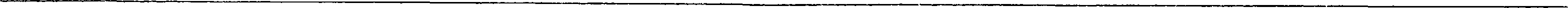 sical instrument and practise a little bit. Trying to work too long at too hard a pace with- out a break is only going to spoil your work in the end, as you’ll start to tire, grow apa- thetic, and make mistakes. Taking semi-frequent breaks proportional to the amount of time you spent working keeps your mind fresh and your spirits  up.Ultimately, you are going to have to make executive decisions about the impor— tance of various assignments relative to how much time and effort you’re expending on them. Don’t get bogged down worrying about finishing a small assignment  that is worth a negligible fraction of your grade if it means that finishing it will cost you important points on a far more important project or paper for another class. Always rank assign- ments based on their due date and importance. In the grand scheme of things, it’s always best to do what will get you the best overall average of grade points.If you have multiple assignments to do, don’t try and work on more than one at a time. Pick the most immediately due assignment and stick with it  like glue  until  it’s done. Then move on to the next most pressing assignment. This way, you resist the temp- tation to bypass hard, looming assignments to jump to easier but less pressing assign- ments for your sense of accomplishment. Concentrating your efforts on one task  is the  key to any successful  session of work.Often, you’ll be tempted to pull all-nighters simply to get things done and out of your head. This is extremely counterproductive. If you feel very tired, you can just drop off at any moment. If you sense you’re giving less and less effort to your work, then stop. It’s always better to pick it up the next day when you’re focused than to run a marathon all night and wind up with substandard work that you aren’t proud  of.It’s not always easy to stay on the ball in college, but if you know how to stay calm, and make your assignments work for you, you can simplify things tremendously. If you have no idea how to even start an assignment, always feel free to contact your professor, campus tutoring office, or even your parents for advice. Don’t let your fears get in the  way of your doing well. If asking a professor for assistance is the difference between a C and an A on an assignment, you should not care about your pride, you should care about your college marks.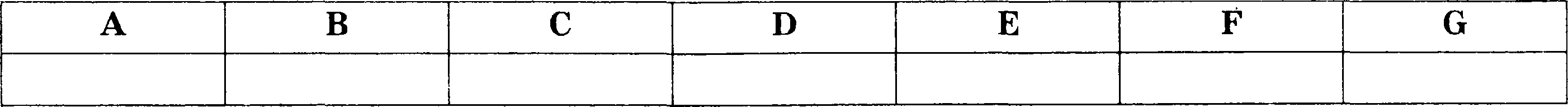 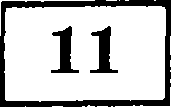 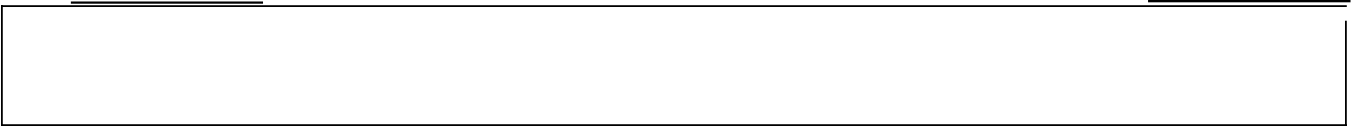 Solar panels on the roof aren’t just providing clean power; they are cooling the house. Using thermal imaging, researchers determined that during the day, a building’s ceiling was 5 degrees Fahrenheit cooler under solar panels than under an exposed roof. At night, the panels help hold heat in, A 	As solar panels sprout on an increasing number of residential and commercial roofs, it becomes more important to consider their impact on buildings’ total energy costs. Data for the study was gathered over three days on the roof of the San Diego School of Engineering with a thermal infrared camera. The building is equipped with tilted solar panels and solar panels B 	. Some portions of the roof are not covered by panels.The panels essentially act as roof shades. Rather than the  sun  beating  down  onto the  roof, C 	, photovoltaic  panels take the solar  beating.  Then  much of the heat is removed  by wind blowing  between  the panels  and the roof.  The benefits  are greater if  there is an  open gap D 		, so tilted  panels  provide  more cooling. Also, the more efficient the solar panels, the bigger the cooling effect. For the building researchers analyzed,  the panels  reduced the amount of  heat reaching  the roof  by about  38  percent.Although the measurements took place over a limited period of time, the team devel- oped a model that allows them to extrapolate their findings to predict cooling effects throughout  the year.28	AH rx n l?cxn i? fi3bIK: 10 TPEHHP0B0h H blX BAPHAHTOB 3K3AMEHAL(H0H H blX PA60T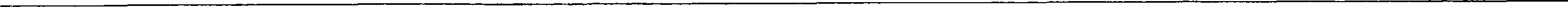 For example,  in winter, the panels would keep the sun from heating up the building.But at night, they would also keep in  E  	There are more efficient ways to passively cool buildings F  	                                    But, if you are considering installing solar photovoltaic, depending on your  roof thermal properties, you can expect a large reduction in the amount of energy you use to cool your residence or business.which  causes  heat  to be pushed  through the roofwhere air  can circulate  between  the building  and the solar   panelthat are flush  with the roofsuch as reflective  roof membranesreducing  heating costs in the winterthat  was  not covered  with panelswhatever  heat  accumulated  inside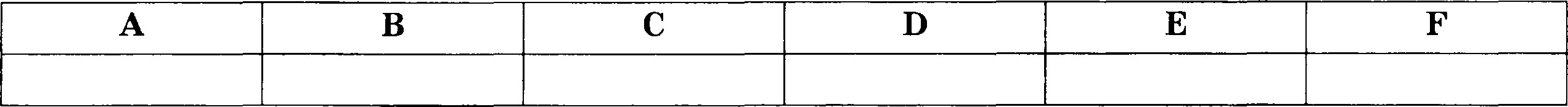 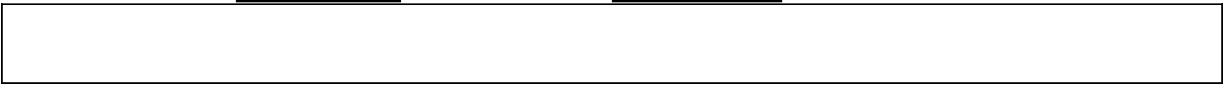 Since he was a boy, Sean Ireton has been an ardent hiker, climbing mountain trails all over the world. Even on family trips, it was typical for him to take a day by himself to knock off a tempting peak. In January 2009, he and his wife, Megan, planned a two-week backpacking adventure in Spain with their son, Aidan. They took off in December and spent their days touring and hiking in the southern mountains, making time to sample the regional cuisine and enjoy the country’s robust red wines along the way. Sean  was looking forward especially to a solo hike on El Mulhacén, a rocky knob in Spain’s Sierra Nevada and, at 3478m, the highest peak on the Spanish mainland. From Mulhacén on a clear day you could see all the way across the Mediterranean  to Morocco.When they got near Pradollano, a ski village near Mulhacén, the family pitched their tent in the woods. At this time of year, the mountain’s snowy trails were well packed and straightforward, requiring a hiker to travel at only a moderate clip  to  reach  Mulhacén’s broad summit in about four hours. Early the next morning, Sean put on several layers of warm clothes  and set  out  under a purple and golden  sunrise.Now it was dark, and Sean’s wife and son lay in their tent and worried. ‘When is Dad coming  back?’  Aidan  asked  Megan  over  and over.  ‘Why isn’t  he back yet?’‘He’ll be back soon, sweetie, his mother reassured him. In the past her husband had returned late from excursions. But this was pushing it, so sometime after midnight, Megan got up and took Aidan into town to look for help. The ordinarily lively village was deserted, the motionless chairlifts hanging eerily  in  the dark.  Megan  didn’t  speak  Span- ish, and a hotel clerk’s directions just sent them in circles. They had to wait till morning. ‘Aidan was so upset, Megan recalls. ‘He  sensed  something  was  wrong.  He  had  that child’s   intuition.’Sean had neared Mulhacén’s summit by mid-af ternoon but turned around a few hun- dred metres from the  top when  the trail  became dangerously  steep and icy.  Clouds blew in as he descended, and he veered off track. By the time he realised his mistake, daylight was fading, and it had begun to drizzle.  ‘I  was  getting  wet,  and  it  was  growing  dark fast, he recalls. Luckily, he spied a crude stone  shelter  nearby.  ‘I  didn’t  want  to get lost and end up on the other side of the mountain, so I decided to spend the night in the hut.’ Inside, it was dark and clammy, but there was  a  table,  wooden  bunks,  and even  some foam padding for a bed. Sean ate a chocolate bar from his backpack, and settled in. It would  be an  easy  hike  back  to camp in  the  morning,  and  he imagined  his family’s reliefwhen  he returned unharmed.Sean wars on foot again by 6 a.m. , tracking his way across a broad bowl and up a steep, snowv  slope.  On  the  other  side  of  the  ridge  there  was  the  ski  area,  and  from  there heBAPHAHT 3	29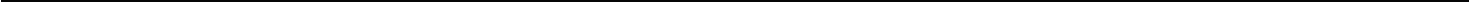 could practically jog down the slopes. He made  good  progress  until  a  storm  suddenly swept over the ridge and nearly blew him off his feet. In minutes, he was caught in  a white-out. ‘ID I can just make the ridge, I’m horne free, Sean thought, as he powered for— ward,  bending  against  the gale.But the ridge never appeared, and Sean knew  it was  crazy  to  stay  on  the  exposed slope. He’d have to find an alternative route. He had no idea where  he was but thought he could  make out a trail still farther  below.Sean studied the snow in front of him. It looked hard and slick. He regretted that he hadn’t brought his crampons — sharp spikes that attach to hiking boots — or an ice axe, which would have helped ensure safe passage. All he had was a pair of trekking poles. He reached out a foot to test the frozen surface and gradually brought his weight down. For a moment, he balanced but then his feet shot out from under him, and he began tumbling down the steep slope. He accelerated as he fell, rolling wildly over rocks and snow. When he came to rest, far below from where he had stood, he was in a seated position as if he’d just plopped down to have a snack. It would have been comical if he hadn’t been so stunned. He sat for a while and gathered his wits. He was wearing only a ski hat but his head seemed OK. Then Sean looked down  at his legs. The long underwear covering his left legwas shredded,  and bright  red  blood  soaked  the abraded  flesh  around  his kneecap.He gingerly inspected the wound. With effort, he got back on his feet, but his injured leg buckled beneath him, and he fell face-first into the snow. He felt  a  hot  surge  of alarm. He was kilometres away from help, and certainly no one would come through this area for days,  maybe weeks.  He sat in the snow, on the verge of despair.(Adapted  [rom ’Missing’  by  Nick Heil              The  main  aim of  Mean’s visit  to Spain was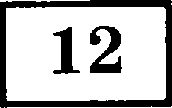 to climb the highest  peak on the Spanish mainland.touring and walking.S) to try  the regional cuisine.4) to enjoy the country’s  robust  red wines.OTBeT:  	              At that time of year,  the mountain’s  snowy trails  were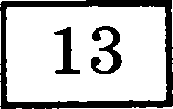 1) icy.	2) slippery.		S)  difficult. Omen:   		              Megan and Aidan had to wait till morning because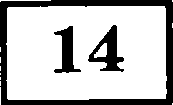 Megan didn’t speak Spanish.the chairlifts  didn’t  work  at night.they couldn’t  find any help.a hotel clerk’s directions  were wrong.OiaeT:  	              Sean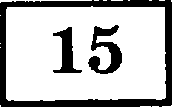 reached Mulhacén’s  summit by mid-afternoon.lost his way.S) descended until dawn.4) decided to spend the night in the wooden hut.OiaeT:  	              Sean could not make the ridge because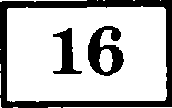 1) it  was too far.	3) of a blizzard.4)  uncomplicated.2) he was very tired.	4) of a strong  wind and poor visibility.OTBeT:  	Mean fell down the  slope because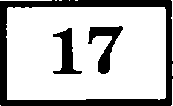 a strong  wind  was blowing.the slope was too steep.OTBeT:  	he didn’t  have special equipment.he didn’t  use his trekking poles.30	AHrIin?icKnfi  fl3bIK.  10 TPEHHP0B0HHblX  BAPHAHTOB  3K3AMEHAL(H0HHbIX  PA60T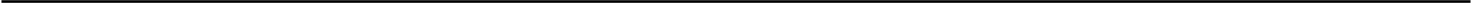               While falling, Sean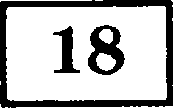 was not injured.injured  his head.OTaeT:   	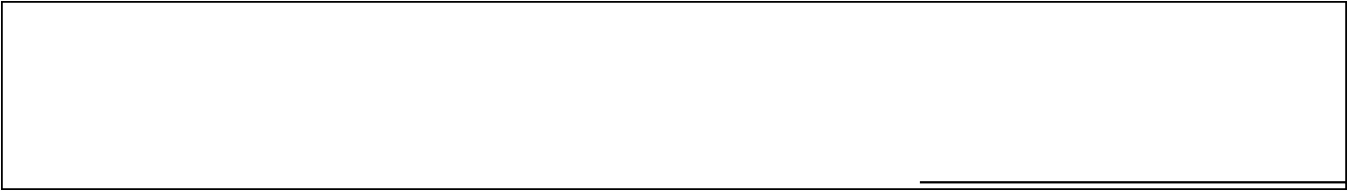 shattered  his kneecap.broke  his leg.Paapen 3. FPAMMATHKA H IiEKCHKAGraffitiGraffiti is any type of public  markings  that  may appear in the forms of sim-        ple written words to elaborate wall paintings. Graffiti 	since ancient	EXIST times.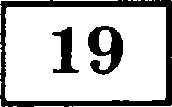         The 	forms of graffiti date back to 30,000 BC in the form of prehis-	EARLY toric cave paintings  and pictographs  using  tools such as animal  bones and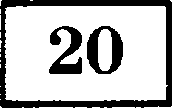 pigments.The images drawn  on the walls showed scenes of animal  wildlife and hunt-        ing  expeditions. These illustrations 	in ceremonial  and sacred loca-	PLACE tions  inside of  the caves.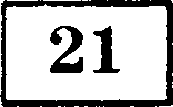         Modern graffiti 	in many different  forms, from the scrawled mes-	COME sage in a public bathroom stall to the spray-painted murals boasted on sub-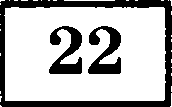 way walls.Nowadays,  paint,  particularly  spray  paint,  and  marker  pens have be-	COMMON- come the 	used graffiti materials.	LY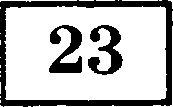 In  most  countries,   marking  or  painting   property  without   the  property         	consent is considered to be vandalism, which is a punishable crime.	OWNER Because of the controversial  material  contained  in  many murals, graffi-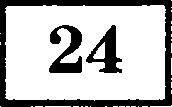 ti  is  now considered  to be a form of  resistance art, in  rebellion  against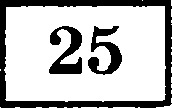 common public 	and  government laws.Way to SuccessAre you a talented actor or a popular singer? Have you got extraordi-        nary leadership  qualities or an 	appearance?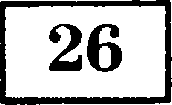 No?  Don’t  get  upset  because that  doesn’t  make any difference  today.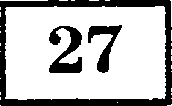 BELIEFATTRACT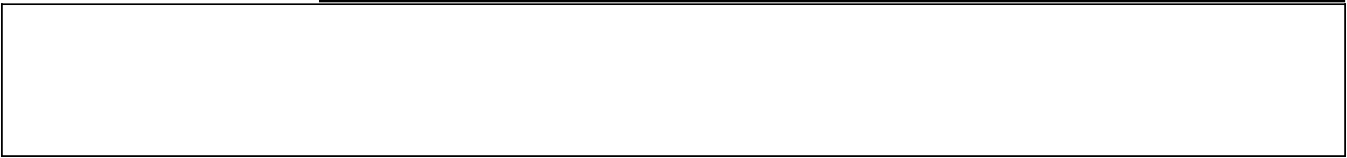 There is a great 	of other ways how to magically change your life.	VARYFirstly, you may get acquainted  with a popular 	and make him	PRODUCE invite  you to star in  his new film.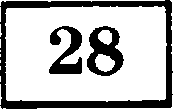 BAPHAHT 3	31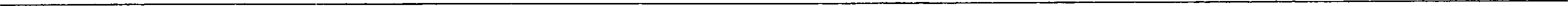         If  you have	in finding  one,  then try  taking  part in  a reality	DIFFICULT show.  Reality  television  has  the  potential  to  turn  its  participants into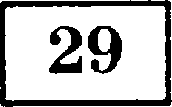 national  celebrities.        If  you  succeed  in  the  show,  you can 	become a superstar and	EASY your like will be full of excitement.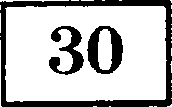         In any case,  you should  take action now because 	won’t make	LAZY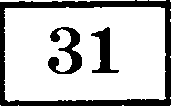 you successful.II pornmatt me men:cm c nponycu:am, o6oouawe H HbtN II HOmepamu 32 —38. Emu iiomepa coom - ae mcmaynm undo uunm 3f —38, e u:omOpbtx nye6cmaaneiibt someone bJC aapuaii ITI bt OfItéIPfItO6i. Sanuuiume  a none omaema  qu‹ppy 1, 2, 3  non  4, coomaemcmaympyD 8bt6paiiirony Banu aapuaii-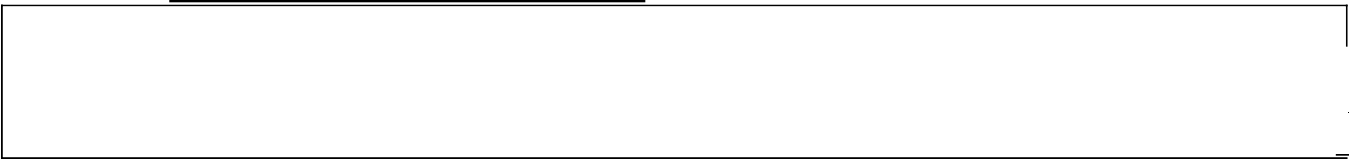 my omaemo.The Phoenix LegendThis  magical,  mythical  bird  has  long  been  a  part  of  legends, dating 32 	to an— cient  civilizations.  In  today’s  culture,  the  phoenix’s  legend  is  still going  33 		, with a major city in the  United  States  named  after  the  resurrecting  beast  and  popular  books and  movies,  including  the  phenomenally  successful  ‘Harry  Potter’  series  encompassing the  bird  into  characters  and  plots.Since the story has come 34 	to us through  the oral tradition,  there  is no single version of it. It varies from teller to teller — each adding something of their own and changing  tiny aspects  of it. 35		, the main  facts  of the  legend  of the Phoenix re- main intact, even though  the myth  has been adulterated.According to the legend, the Phoenix is a supernatural  creature  that  has an incredi- bly long 36 	, stretching  to at  least a thousand years.  It  cannot  fall sick or get in— jured at any point in its lifetime. However, some believe that it does get affected by dis- ease or drought,  which  leads  it  to prematurely  enter the next phase of its life.Once that time is over, the bird builds its own funeral pyre. The traditional story goes that the phoenix ignites himself, burns to ash, and then rises again from the ashes to live another thousand years. This triumph over adversity  has caused  the bird to become the 37 	or symbol of many groups and organizations. Once the bird is born from ashes, the cycle begins anew.Another version of the story is that before the fire consumes the bird, it lays an egg, which hatches a new phoenix. This phoenix will live to be a thousand years old before having an 38 	in the same method.  There is no way of ascertaining  which version of the story  is true,  but all of them  express  the same theme:  the triumph  over adversity.       1) from	2) back	3) away	4) through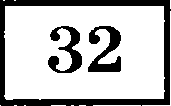 OTBeT:  	healthy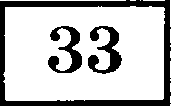 strongalivelineOiaeT:  	back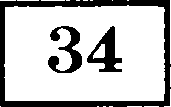 roundforwarddownOTBeT:   	       1) As a result	2) Therefore	3) Nonetheless	4) Regardless OzaeT:   		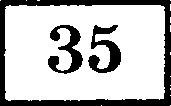 lifespan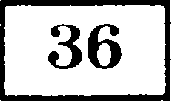 lifespinlifescanlifespanOzaeT:   	pendant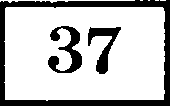 anthemmascotamuletOTBeT:   	ancestor	2) offspring	3) predecessor	4) offcut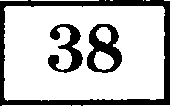 Oi+ei:  	32	AHrli H fiCKH I R3bIK: 10 TPEHHP0B0fl HbIX BAPHAHTOB 3K3ANEHAL(H0HH blX PA60T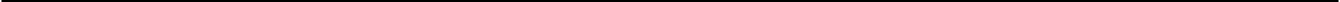 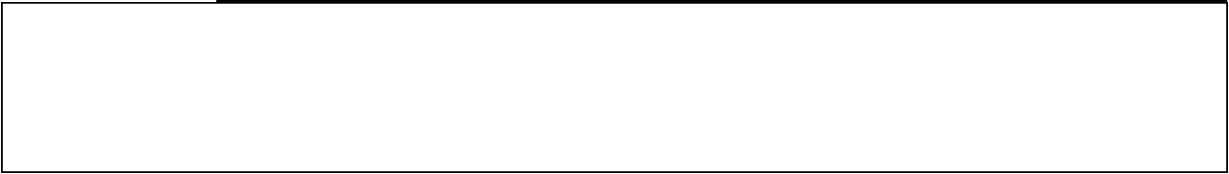 Paspen 4. NHCbMO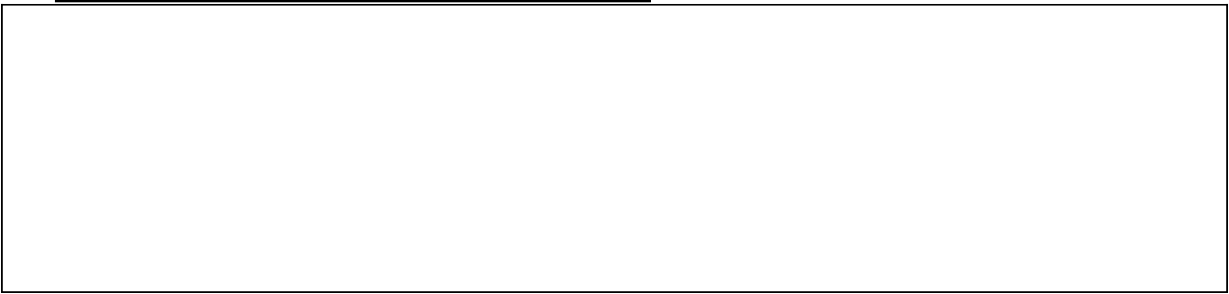              You have received  a letter from your English-speaking pen friend  David who writes: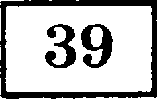 . At school  we are doing projects  on teenagers  in  di[ferent  countries. What  is  your idea of a t ypical Russian teenager? You mill help me a lot i f you tell me about Russian teenagers. What  do they en joy? What  are their  most  popular leisure activities?Anyway, the ueather is  fine today  and  I’m  going to  try  my  new skateboard...Write a letter to David. In your lettertell  him about  Russian teenagersask 3 questions about his hobbies Write  100 — 140 words.Remember  the  rules of letter writing.             Comment  on  the  following statement.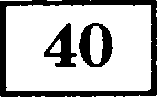 Today some scientists claim that cloning experiments should not be sub ject to govern-ment scrutiny.What  is  your opinion? Should governments  oversee human cloning research?Write  200 — 250 words.Use  the  following plan:make an  introduction  (state the problem)express your personal opinion and give 2—3 reasons for  your opinionexpress an opposing opinion and give 1—2 reasons for this opposing  opinionexplain why you don’t agree with the opposing opinionmake a conclusion  restating your positionFoaopntqxiiAB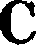 DEFYzaepm,qeiixeYzaepmpeiiiieAB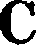 DEFGCooraezczaiie pxanory